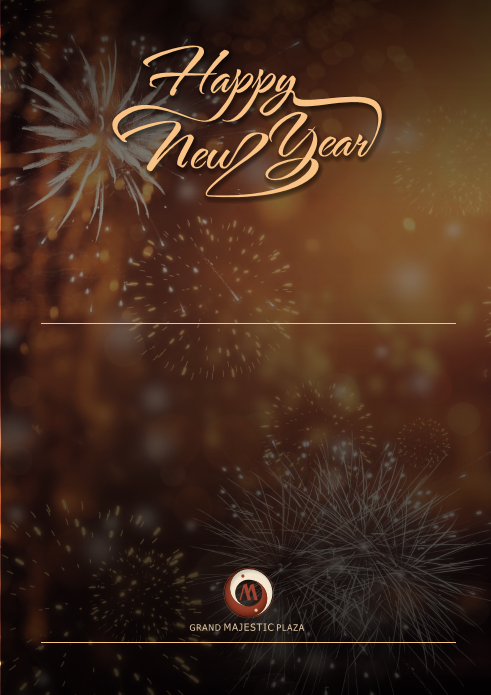 GRAND MAJESTIC PLAZA приглашает вас наНовогоднее Празднование31. 12. 2019, 19:00 – 02:00  | Restaurant AtriumУжин в форме шведского столачешская и международная кухня, морепродукты, мясные горячие блюда, домашняя выпечка и многое другое ...Неограниченные напиткис 19:00 до 01:00, открытый бар с бесплатным пивом,домашним вином и освежающими напиткамиРазвлеченияплощадка для фото,танцевальные выступления,лотерея, иллюзионист,сумасшедшее казиноШампанское и закуски в полночьDJ с 19:00 – 01:00 Танцпол открыт всю ночь